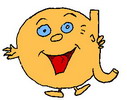 aA a A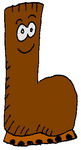 bB b B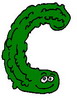 cC c C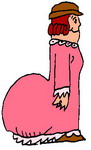 dD d D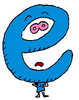 eE e E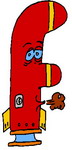 fF f F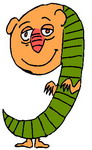 gG g G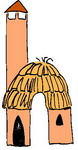 hH h H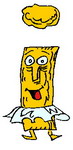 iI i I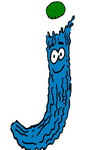 jJ j J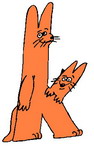 kK k K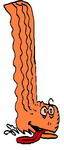 lL l L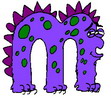 mM m M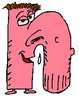 nN n N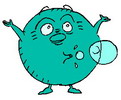 oO o O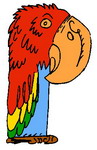 pP p P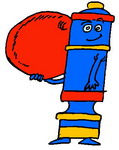 qQ q Q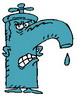 rR r R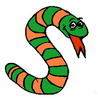 sS s S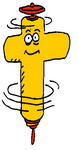 tT t T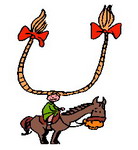 uU u U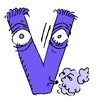 vV v V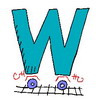 wW w W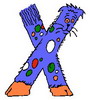 xX x X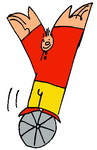 yY y Y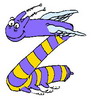 zZ z Z